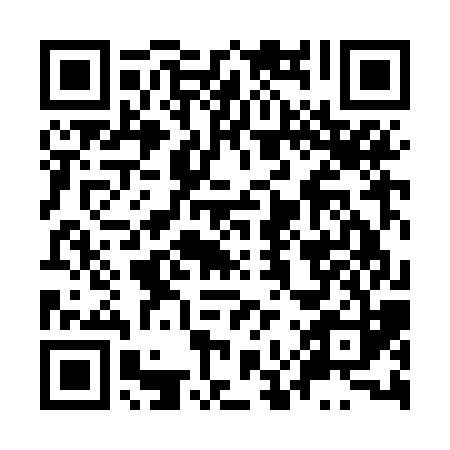 Ramadan times for Chandrabas, BangladeshMon 11 Mar 2024 - Wed 10 Apr 2024High Latitude Method: NonePrayer Calculation Method: University of Islamic SciencesAsar Calculation Method: ShafiPrayer times provided by https://www.salahtimes.comDateDayFajrSuhurSunriseDhuhrAsrIftarMaghribIsha11Mon5:035:036:1812:153:396:136:137:2812Tue5:025:026:1712:153:396:136:137:2813Wed5:015:016:1612:153:396:146:147:2914Thu5:005:006:1512:143:396:146:147:2915Fri4:594:596:1412:143:396:156:157:3016Sat4:584:586:1312:143:396:156:157:3017Sun4:574:576:1212:143:396:156:157:3018Mon4:564:566:1112:133:396:166:167:3119Tue4:554:556:1012:133:396:166:167:3120Wed4:544:546:0912:133:386:176:177:3221Thu4:534:536:0812:123:386:176:177:3222Fri4:524:526:0712:123:386:176:177:3323Sat4:514:516:0612:123:386:186:187:3324Sun4:504:506:0512:113:386:186:187:3425Mon4:494:496:0412:113:386:186:187:3426Tue4:484:486:0312:113:386:196:197:3427Wed4:474:476:0212:113:376:196:197:3528Thu4:464:466:0112:103:376:206:207:3529Fri4:454:456:0012:103:376:206:207:3630Sat4:444:445:5912:103:376:206:207:3631Sun4:424:425:5812:093:376:216:217:371Mon4:414:415:5712:093:366:216:217:372Tue4:404:405:5612:093:366:226:227:383Wed4:394:395:5512:093:366:226:227:384Thu4:384:385:5412:083:366:226:227:395Fri4:374:375:5312:083:356:236:237:396Sat4:364:365:5312:083:356:236:237:407Sun4:354:355:5212:073:356:236:237:408Mon4:344:345:5112:073:356:246:247:419Tue4:334:335:5012:073:346:246:247:4110Wed4:324:325:4912:073:346:256:257:42